#InThisTogetherدعم  مدينة كوفنتيف مواجهة أزمة تكلفةالمعيشة المتفاقمة.المعيشةتكلفةأزمةخالللكممتوفرةالمساعدةالمتفاقمة.فيما يتعلقطلب المساعدة،الرجاء عدم التردد فيالطعام وتكلفة زي المدرسةبكافة الفواتير، من فواتيراألساسية. كما أنالبيتالرسمي إلى تكلفة حاجياتالدعم النفسي متوفر.المشورةلمزيد من المعلومات الرجاء زيارة :www.coventry.gov.uk/ costoflivingأو االتصال عىل الرقم:08085 834 333الدعمالمساعدة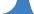 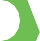 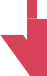 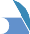 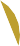 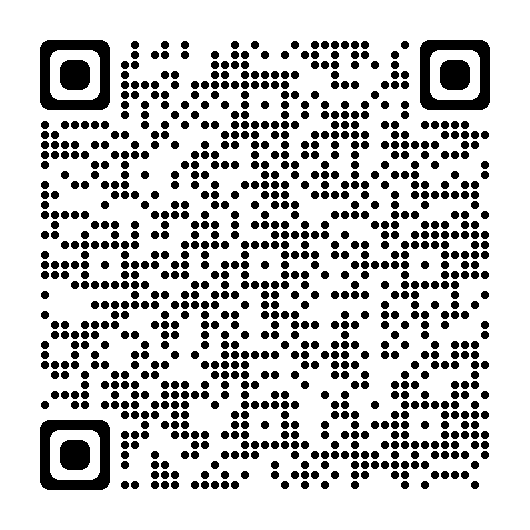 التحيب بكمالمنح